АДМИНИСТРАЦИЯ  БЕРЕЗОВСКОГО РАЙОНА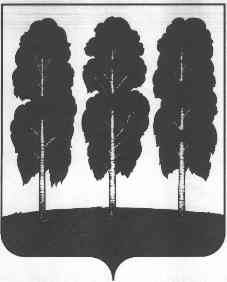 ХАНТЫ-МАНСИЙСКОГО АВТОНОМНОГО ОКРУГА – ЮГРЫПОСТАНОВЛЕНИЕот  18.04.2022                                                                                                               № 561пгт. БерезовоОб утверждении изменений в проект планировки территории и  проект межевания территории населенного пункта Светлый, утвержденные постановлением администрации Березовского района от 19.02.2014               № 204 «Об утверждении проекта планировки и проекта межевания территории сельского поселения Светлый»В соответствии со статьями 45, 46 Градостроительного кодекса Российской Федерации, соглашением от 11.12.2020 № 137/20-с о передаче осуществления части полномочий органов местного самоуправления сельского поселения Светлый по решению вопросов местного значения органам местного самоуправления Березовского района на 2021-2023 годы,  учитывая протокол общественных обсуждений, заключение о результатах общественных обсуждений, в целях обеспечения устойчивого развития сельского поселения Светлый: 1. Утвердить изменения в проект планировки территории и  проект межевания территории населенного пункта Светлый, утвержденные постановлением администрации Березовского района от 19.02.2014  № 204 «Об утверждении проекта планировки и проекта межевания территории сельского поселения Светлый», для размещения объекта «Вахтовое общежитие на 75 мест в п.Светлый» согласно приложению  к настоящему постановлению.2. Опубликовать настоящее постановление в газете «Жизнь Югры» и разместить на официальном веб-сайте органов местного самоуправления Березовского района. 3. Настоящее постановление вступает в силу после его официального опубликования.Глава района                                                                                                      П.В. Артеев